Publicado en Madrid el 30/05/2024 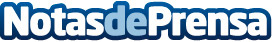 Eviden incrementa su cartera de computación de Inteligencia Artificial con JARVICE AIEviden, empresa del grupo Atos, líder en computación avanzada, presenta JARVICE™ AI, una nueva solución de software que complementa su línea completa de productos y servicios BullSequana AIDatos de contacto:JenniferEviden620 059 329Nota de prensa publicada en: https://www.notasdeprensa.es/eviden-incrementa-su-cartera-de-computacion-de Categorias: Inteligencia Artificial y Robótica Hardware Software Ciberseguridad Innovación Tecnológica http://www.notasdeprensa.es